. Севастополь, ул. Новикова, 14  т. +7 (8692) 630085, т/ф. +7 (8692) 631696  e-mail:balakcovetsv@mail.ru__________________________________________________________________________________________________________________________ПОСТАНОВЛЕНИЕместной администрации внутригородского муниципального образования города Севастополя Балаклавского муниципального округа  «27» «03» 2017 г.                                  № 9/МА                                  г. СевастопольОб утверждении муниципальной программы «Молодежные и спортивные мероприятия, проводимые во внутригородском муниципальном образовании города Севастополя Балаклавский муниципальный округ» на 2018-2020 годы в новой редакции	Руководствуясь Конституцией РФ, Федеральными законами от 06.10.2003 № 131-ФЗ «Об общих принципах организации местного самоуправления в Российской Федерации», от 04.12.2007 № 329-ФЗ «О физической культуре и спорте в Российской Федерации», Законами города Севастополя от 30.12.2014 № 102-ЗС «О местном самоуправлении в городе Севастополе», от 26.12.2017 № 393-ЗС «О бюджете города Севастополя на 2018 год и плановый период 2019 и 2020 годов», решением Совета Балаклавского муниципального округа от 29.12.2017 № 14с-2-92 «О бюджете внутригородского муниципального образования города Севастополя Балаклавский муниципальный округ на 2018 год и плановый период 2019-2020 годов», Уставом внутригородского муниципального образования города Севастополя Балаклавского муниципального округа, Положением «О местной администрации внутригородского муниципального образования города Севастополя Балаклавского муниципального округа», Положением о порядке разработки, реализации и оценке эффективности реализации муниципальных программ внутригородского муниципального образования города Севастополя Балаклавский муниципальный округ:Считать утратившим силу постановление МА ВМО Балаклавского МО от 15.12.2017 № 63/МА «Об утверждении муниципальной программы «Молодежные и спортивные мероприятий, проводимые во внутригородском муниципальном образовании города Севастополя Балаклавский муниципальный округ» на 2018-2020 годы».  Утвердить муниципальную программу «Молодежные и спортивные мероприятий, проводимые во внутригородском муниципальном образовании города Севастополя Балаклавский муниципальный округ» на 2018-2020 годы в новой редакции согласно приложению. Настоящее постановление опубликовать на официальном сайте внутригородского муниципального образования города Севастополя Балаклавский муниципальный округ и обнародовать на информационном стенде ВМО Балаклавский МО.Настоящее постановление вступает в силу после его опубликования (обнародования).Контроль за исполнением настоящего постановления оставляю за собой.Глава ВМО Балаклавский МО			                              Е.А. Бабошкин                                                                                                           Приложение                                                                                                           к постановлению                                                                                                           МА ВМО Балаклавского МО                                                                                                                от   27.03.208 года  №   9/МАМуниципальная программа «Молодежные и спортивные мероприятий, проводимые во внутригородском муниципальном образовании города Севастополя Балаклавский муниципальный округ» на 2018-2020 годыг. Севастополь2018Паспорт муниципальной программы «Молодежные и спортивные мероприятий, проводимые во внутригородском муниципальном образовании города Севастополя Балаклавский муниципальный округ» на 2018-2020 годыОбщая характеристика состояния сферы реализации                 муниципальной программы, основные проблемы в указанной сфере и прогноз ее развитияМуниципальная программа «Молодежные и спортивные мероприятий, проводимые во внутригородском муниципальном образовании города Севастополя Балаклавский муниципальный округ» на 2018-2020 годы (далее муниципальная программа) разработана в соответствии с Гражданским кодексом Российской Федерации, Бюджетным кодексом Российской Федерации, основами законодательства Российской Федерации о физической культуре и спорте, Федеральным законом от 4 декабря 2007 № 329-ФЗ «О физической культуре и спорте в Российской Федерации», Федеральным законом от 29.12.2012 № 273-ФЗ «Об образовании в Российской Федерации», Постановлением Правительства Российской Федерации от 10.12.2008 № 948 «О некоторых вопросах деятельности министерства спорта, туризма и молодежной политики Российской Федерации», Федеральным Законом от 06.10.2003 № 131-ФЗ «Об общих принципах организации местного самоуправления в Российской Федерации», Законом города Севастополя от 30.12.2014 № 102-ЗС «О местном самоуправлении в городе Севастополе». Муниципальная программа основана на принципах Концепции государственной политики в области физической культуры и спорта и направлена на реализацию ее приоритетных направлений.  Развитие физической культуры и спорта, становится приоритетным направлением развития социальной и гуманитарной политики в Балаклавском муниципальном округе.В последнее время молодежи оказывается существенная поддержка, что формирует эффект воздействия на процесс полноценного и гармоничного развития молодежного движения. Данную работу для преодоления кризиса духовно-нравственных и жизненных ценностей нужно продолжить, необходима поддержка со стороны государства и органов местного самоуправления.При разработке муниципальной программы основное внимание сконцентрировано на определении важнейших приоритетов социального развития, перспектив, целей и путей достижения результатов в области молодежной политики государства, повышения уровня и качества спортивной жизни муниципального образования. В связи с этим, органы местного самоуправления призваны оказывать всяческое содействие и поддержку деятельности спортивных организаций, обществ, физкультурно-оздоровительных клубов, объединений, а также способствовать удовлетворению потребностей граждан в физкультурно-оздоровительной и спортивной деятельности. Таким образом, развитие физической культуры и спорта становится методологической основой реализации муниципальной программы в целом. Муниципальная программа дает возможность проведения спортивных мероприятий с привлечением всех слоев населения. Приоритеты муниципальной политики в сфере реализации муниципальной программы, цели, задачи и описание конечных результатов муниципальной программыМуниципальная программа определяет методику развития отрасли физической культуры в Балаклавском муниципальном округе на 2018-2020 годы. Целью муниципальной программы является создание благоприятных условий для самореализации молодых граждан, решение первоочередных проблем молодежи, в том числе в сельских районах, путем приобщения к занятиям спортом, развитие физической культуры и спорта в муниципальном округе.Муниципальная программа призвана способствовать: - спортивным и молодежным организациям, учреждениям образования и досуга молодежи, физкультурно-спортивным обществам, молодежным организациям предприятий муниципального образования в их деятельности по подготовке и качественному проведению молодежно-спортивных и массовых мероприятий, а также в организации соревнований по приоритетным видам спорта;- обеспечению условий для развития на территории внутригородского муниципального образования физической культуры и массового спорта, организации проведения официальных физкультурно-оздоровительных и спортивных мероприятий;- отвлечению молодежи от прогрессирующих негативных явлений, таких как наркомания, пьянство, табакокурение и преступность;- оказанию содействия в интеграции инвалидов в полноценную активную жизнь в современном обществе;- созданию условий для привлечения в отрасль физической культуры и спорта молодых специалистов;- создание благоприятных условий для увеличения охвата населения спортом, физической культурой.Муниципальная программа направлена на формирование здорового образа жизни, способствует становлению активной жизненной позиции населения.Муниципальная программа объединяет усилия деятельности молодежных организаций, спортивных обществ, объединений, работающих над решением проблем детей и молодежи, определяет ориентиры для всех, кто занимается пропагандой здорового образа жизни, обеспечением культурного и физического развития молодежи, развитием массовой физической культуры, преодолением и профилактикой негативных явлений в молодежной среде.Конечными результатами должны стать:Разработка и внедрение механизма поощрения населения района в развитии физической культуры и спорта, формирование здорового образа жизни.Удовлетворение спроса населения муниципального образования в занятиях и проведении массовых мероприятий спортивной и молодежной тематики.Создание надлежащих условий для организации и проведения молодежных и спортивных мероприятий в Балаклавском муниципальном округе.Создание комплекса мотиваций для инвестирования в укрепление материально-технической базы отраслей молодежного досуга и массового спортивного движения в муниципальном образовании.Поощрение лучших спортсменов и содействие в работе молодежно-спортивных общественных организаций Балаклавского муниципального округа.4.	Обоснование объема финансовых ресурсов, необходимых для реализации муниципальной программы, основные мероприятия.Главный распорядитель бюджетных средств по реализации мероприятий муниципальной программы – местная администрация внутригородского муниципального образования города Севастополя Балаклавского муниципального округа. Ответственным исполнителем муниципальной программы является местная администрация внутригородского муниципального образования города Севастополя Балаклавского муниципального округа.Расчет финансового обеспечения мероприятий муниципальной программы осуществляется с учетом изменения прогнозной численности населения, участвующего в физкультурно-спортивных мероприятиях в результате реализации муниципальной программы.Финансирование муниципальной программы проводится за счет средств местного бюджета ВМО Балаклавский МО.Объем финансирования мероприятий муниципальной программы за счет средств бюджета Балаклавского муниципального округа уточняется в соответствии с решением Совета Балаклавского муниципального округа «О бюджете внутригородского муниципального образования города Севастополя Балаклавский муниципальный округ».Бюджетные средства используются в пределах и объемах соответствующих бюджетных назначений, установленных решением сессии на соответствующий год. Операции, связанные с использованием бюджетных средств, проводятся согласно Порядку казначейского обслуживания местных бюджетов.Контроль по целевому использованию бюджетных средств возлагается на главного распорядителя бюджетных средств - местную администрацию внутригородского муниципального образования города Севастополя Балаклавского муниципального округа, в соответствии с действующим бюджетным законодательством.В случае необходимости в муниципальную программу ответственным исполнителем вносятся соответствующие изменения в пределах общего объема бюджетных средств, предусмотренных на реализацию муниципальной программы на соответствующий бюджетный период. Изменения утверждаются соответствующим постановлением Главы МА ВМО Балаклавского МО.Составление и представление финансовой отчетности об использовании бюджетных средств, осуществляется в установленном законом порядке.Ресурсное обеспечение и перечень мероприятий муниципальной программы представлены в приложении к муниципальной программе.5. Анализ рисков реализации муниципальной программы, меры управления рискамиПри реализации настоящей муниципальной программы и для достижения поставленных ею целей необходимо учитывать возможные макроэкономические, социальные, операционные и прочие риски.Важнейшими условиями успешной реализации муниципальной программы являются минимизация указанных рисков, эффективный мониторинг выполнения намеченных мероприятий, принятие оперативных мер по корректировке приоритетных направлений и показателей муниципальной программы.Наибольшее отрицательное влияние на реализацию муниципальной программы могут оказать макроэкономические риски и связанные с ними финансовые риски. В рамках муниципальной программы отсутствует возможность управления этими рисками. Возможен лишь оперативный учет последствий их проявления.Минимизация финансовых рисков возможна на основе:- регулярного мониторинга и оценки эффективности реализации мероприятий муниципальной программы;- своевременной корректировки перечня основных мероприятий и показателей муниципальной программы.Минимизация указанных рисков достигается в ходе регулярного мониторинга и оценки эффективности реализации мероприятий муниципальной программы, а также на основе обеспечения эффективной координации исполнителей программных мероприятий.6. Финансовое обеспечение Финансовое обеспечение муниципальной программы осуществляется за счет средств бюджета внутригородского муниципального образования города Севастополя Балаклавский муниципальный округ.7. Оценка планируемой эффективности муниципальной программыВ ходе реализации муниципальной программы ответственный исполнитель муниципальной программы в целях определения необходимости ее корректировки проводит оперативную оценку эффективности ее реализации. Эффективность реализации муниципальной программы определяется степенью достижения плановых значений целевых показателей (индикаторов).Система управления и контроль за ходом выполнения муниципальной программыТекущее управление и контроль за выполнением муниципальной программы осуществляется местной администрацией и Советом Балаклавского муниципального округа.Непосредственный контроль за выполнением осуществляет:- главный распорядитель бюджетных средств – за целевым и эффективным использованием выделенных на реализацию муниципальной программы ресурсов – местная администрация внутригородского муниципального образования города Севастополя Балаклавского муниципального округа.Глава ВМО Балаклавский МО                                                             Е.А. БабошкинПриложение №1 к муниципальной программе «Молодежные и спортивные мероприятий, проводимые во внутригородском муниципальном образовании города Севастополя Балаклавский муниципальный округ» на 2018-2020 годыНаправление реализации проекта муниципальной программы «Молодежные и спортивные мероприятия, проводимые во внутригородском муниципальном образовании города Севастополя Балаклавский муниципальный округ» на 2018-2020 годыГлава ВМО Балаклавский МО                                                                 Е.А. Бабошкин                                                                                     Приложение №2 к муниципальной программе «Молодежные и спортивные мероприятия, проводимые во внутригородском муниципальном образовании города Севастополя Балаклавский муниципальный округ» на 2018-2920 годыРесурсное обеспечение и прогнозная (справочная) оценка расходов на реализацию целей проекта муниципальной программы «Молодежные и спортивные мероприятия, проводимые во внутригородском муниципальном образовании города Севастополя Балаклавский муниципальный округ» на 2018-2020 годыГлава ВМО Балаклавский МО                                                                     Е.А. Бабошкин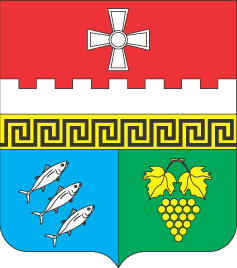 Внутригородское муниципальное образование Балаклавский муниципальный округ (ВМО Балаклавский МО) Содержание:Паспорт муниципальной программы3Общая характеристика состояния сферы реализации муниципальной программы, основные проблемы в указанной сфере и прогноз ее развития4Приоритеты муниципальной политики в сфере реализации муниципальной программы, цели, задачи и описание конечных результатов муниципальной программы5Обоснование объема финансовых ресурсов, необходимых для реализации муниципальной программы, основные мероприятия 6Анализ рисков реализации муниципальной программы, меры управления рисками 7Финансовое обеспечение   8Оценка планируемой эффективности муниципальной программы8Система управления и контроль за ходом выполнения муниципальной программы8Приложение. Направления реализации муниципальной программы «Молодежные и спортивные мероприятий, проводимые во внутригородском муниципальном образовании города Севастополя Балаклавский муниципальный округ» на 2018-2020 годы   91.Ответственный исполнитель муниципальной программыМестная администрациявнутригородского муниципального образования города Севастополя Балаклавского муниципального округа2.Участники муниципальной программы(соисполнители)Структурные подразделения местной администрации внутригородского муниципального образования города Севастополя Балаклавского муниципального округа 3.Цели муниципальной программыСоздание благоприятных условий для самореализации молодых граждан, решение первоочередных проблем молодежи, в том числе в сельских районах, путем приобщения к занятиям спортом, развитие физической культуры и спорта во внутригородском муниципальном образовании города Севастополя Балаклавский муниципальный округ4.Задачи муниципальной программы -	популяризация здорового образа жизни, физической культуры и спорта;-	организация и проведение массовых физкультурно-спортивных мероприятий для различных групп населения;-	повышение мотивации молодежи к регулярным занятиям физической культурой и спортом и ведению здорового образа жизни;-	оказания содействия и поддержки в деятельности спортивных и молодежных организаций, учреждениям образования и досуга молодежи, физкультурно - спортивным обществам 5.Сроки и этапы реализации муниципальной программыПрограмма реализуется в три этапа:2018 год2019 год2020 год6.Объем бюджетных ассигнований муниципальной программы  (с расшифровкой бюджетных ассигнований по годам)2018 год – 350,0 тыс.руб.2019 год – 250,0 тыс.руб.2020 год – 250,0 тыс.руб.7.Ожидаемые результаты реализации муниципальной программыУстойчивое развитие физической культуры и спорта на территории ВМО Балаклавский МО, привлечение к систематическим занятиям физической культурой и спортом и приобщение к здоровому образу жизни широких масс населения№п/пНаименование мероприятияСрок исполненияГлавный распорядитель/главный исполнительНеобходимый объем финансированиятыс.руб.1.Открытое зимнее первенство и Чемпионат ГБУ г.Севастополя «СШ №7» по теннису, посвященного Дню защитника Отечества2018 год2019 год2020 годМестная администрация внутригородского муниципального образования города Севастополя Балаклавского муниципального округа25,0--2.Открытое первенство Балаклавского муниципального округа по велоспорту-маунтинбайку2018 год2019 год2020 годМестная администрация внутригородского муниципального образования города Севастополя Балаклавского муниципального округа25,0--3.Открытое первенство ГБУ г.Севастополя «СШ № 7», памяти В.И. Колотко по боксу «Балаклавский ринг»2018 год2019 год2020 годМестная администрация внутригородского муниципального образования города Севастополя Балаклавского муниципального округа30,030,030,04.Спартакиада сельской молодежи Балаклавского МО «Спорт против наркотиков», посвященная Дню Победы2018 год2019 год2020 годМестная администрация внутригородского муниципального образования города Севастополя Балаклавского муниципального округа20,020,020,05.Ежегодные малые Олимпийские игры среди детей малых сел Балаклавского МО «Эстафета Олимпийского огня», посвященная Дню защиты детей.2018 год2019 год2020 годМестная администрация внутригородского муниципального образования города Севастополя Балаклавского муниципального округа20,020,020,06.Открытое первенство ГБУ г.Севастополя «СШ №7» по волейболу, посвященное Дню Победы в ВОВ2018 год2019 год2020 годМестная администрация внутригородского муниципального образования города Севастополя Балаклавского муниципального округа25,025,025,07.Турнир по футболу на приз Балаклавского МО Кубок «Балаклава»2018 год2019 год2020 годМестная администрация внутригородского муниципального образования города Севастополя Балаклавского муниципального округа80,080,080,08.Проведение муниципального этапа Всероссийских соревнований школьников образовательных учреждений Балаклавского МО2018 год2019 год2020 годМестная администрация внутригородского муниципального образования города Севастополя Балаклавского муниципального округа30,0--9.Спортивный турнир ко Дню физкультурника БЦКС 2018 год2019 год2020 годМестная администрация внутригородского муниципального образования города Севастополя Балаклавского муниципального округа15,015,015,010.Спартакиада «Кубок «Виноградный», посвященный Дню Работника сельского хозяйства.2018 год2019 год2020 годМестная администрация внутригородского муниципального образования города Севастополя Балаклавского муниципального округа15,015,015,011.Соревнования по футболу в сельской зоне2018 год2019 год2020 годМестная администрация внутригородского муниципального образования города Севастополя Балаклавского муниципального округа20,020,020,012.Кубок Балаклавского муниципального округа по теннису2018 год2019 год2020 годМестная администрация внутригородского муниципального образования города Севастополя Балаклавского муниципального округа25,025,025,013.Открытое новогоднее первенство ГБУ г.Севастополя «СШ №7» по волейболу2018 год2019 год2020 годМестная администрация внутригородского муниципального образования города Севастополя Балаклавского муниципального округа20,0--   ИТОГО:   ИТОГО:2018 год2019 год2020 год350,0250,0250,0Наименование муниципальной программы, подпрограммы муниципальной программы, основных мероприятий и мероприятийСтатусОтветственный исполнитель, соисполнители, участникиИсточники финансирования (наименование источников финансирования)Оценка расходов по годам реализации муниципальной программы (тыс.руб.)Оценка расходов по годам реализации муниципальной программы (тыс.руб.)Оценка расходов по годам реализации муниципальной программы (тыс.руб.)Наименование муниципальной программы, подпрограммы муниципальной программы, основных мероприятий и мероприятийСтатусОтветственный исполнитель, соисполнители, участникиИсточники финансирования (наименование источников финансирования)2018г2019г2020г1234567Молодежные и спортивные мероприятия, проводимые во внутригородском муниципальном образовании города Севастополя Балаклавский муниципальный округ, в том числе:Муниципальная программаМестная администрация внутригородского муниципального образования города Севастополя Балаклавского муниципального округавсего местный бюджет, в том числе:350,0250,0250,0Молодежные и спортивные мероприятия, проводимые во внутригородском муниципальном образовании города Севастополя Балаклавский муниципальный округ, в том числе:Муниципальная программаМестная администрация внутригородского муниципального образования города Севастополя Балаклавского муниципального округасредства местного бюджета350,0250,0250,0Открытое зимнее первенство и Чемпионат ГБУ г.Севастополя «СШ №7» по теннису, посвященного Дню защитника ОтечестваМероприятиеМестная администрация внутригородского муниципального образования города Севастополя Балаклавского муниципального округавсего местный бюджет, в том числе:25,0--Открытое зимнее первенство и Чемпионат ГБУ г.Севастополя «СШ №7» по теннису, посвященного Дню защитника ОтечестваМероприятиеМестная администрация внутригородского муниципального образования города Севастополя Балаклавского муниципального округасредства местного бюджета25,0--Открытое первенство Балаклавского муниципального округа по велоспорту-маунтинбайкуМероприятиеМестная администрация внутригородского муниципального образования города Севастополя Балаклавского муниципального округавсего местный бюджет, в том числе:25,0--Открытое первенство Балаклавского муниципального округа по велоспорту-маунтинбайкуМероприятиеМестная администрация внутригородского муниципального образования города Севастополя Балаклавского муниципального округасредства местного бюджета25,0--Открытое первенство ГБУ г.Севастополя «СШ № 7», памяти В.И. Колотко по боксу «Балаклавский ринг»МероприятиеМестная администрация внутригородского муниципального образования города Севастополя Балаклавского муниципального округавсего местный бюджет, в том числе:30,030,030,0Открытое первенство ГБУ г.Севастополя «СШ № 7», памяти В.И. Колотко по боксу «Балаклавский ринг»МероприятиеМестная администрация внутригородского муниципального образования города Севастополя Балаклавского муниципального округасредства местного бюджета30,030,030,0Спартакиада сельской молодежи Балаклавского МО «Спорт против наркотиков», посвященная Дню ПобедыМероприятиеМестная администрация внутригородского муниципального образования города Севастополя Балаклавского муниципального округавсего местный бюджет, в том числе:20,020,020,0Спартакиада сельской молодежи Балаклавского МО «Спорт против наркотиков», посвященная Дню ПобедыМероприятиеМестная администрация внутригородского муниципального образования города Севастополя Балаклавского муниципального округасредства местного бюджета20,020,020,0Ежегодные малые Олимпийские игры среди детей малых сел Балаклавского МО «Эстафета Олимпийского огня», посвященная Дню защиты детей.МероприятиеМестная администрация внутригородского муниципального образования города Севастополя Балаклавского муниципального округавсего местный бюджет, в том числе:20,020,020,0Ежегодные малые Олимпийские игры среди детей малых сел Балаклавского МО «Эстафета Олимпийского огня», посвященная Дню защиты детей.МероприятиеМестная администрация внутригородского муниципального образования города Севастополя Балаклавского муниципального округасредства местного бюджета20,020,020,0Открытое первенство ГБУ г.Севастополя «СШ №7» по волейболу, посвященное Дню Победы в ВОВМероприятиеМестная администрация внутригородского муниципального образования города Севастополя Балаклавского муниципального округавсего местный бюджет, в том числе:25,025,025,0Открытое первенство ГБУ г.Севастополя «СШ №7» по волейболу, посвященное Дню Победы в ВОВМероприятиеМестная администрация внутригородского муниципального образования города Севастополя Балаклавского муниципального округасредства местного бюджета25,025,025,0Турнир по футболу на приз Балаклавского МО Кубок «Балаклава»МероприятиеМестная администрация внутригородского муниципального образования города Севастополя Балаклавского муниципального округавсего местный бюджет, в том числе:80,080,080,0Турнир по футболу на приз Балаклавского МО Кубок «Балаклава»МероприятиеМестная администрация внутригородского муниципального образования города Севастополя Балаклавского муниципального округасредства местного бюджета80,080,080,0Проведение муниципального этапа Всероссийских соревнований школьников образовательных учреждений Балаклавского МОМероприятиеМестная администрация внутригородского муниципального образования города Севастополя Балаклавского муниципального округавсего местный бюджет, в том числе:30,0--Проведение муниципального этапа Всероссийских соревнований школьников образовательных учреждений Балаклавского МОМероприятиеМестная администрация внутригородского муниципального образования города Севастополя Балаклавского муниципального округасредства местного бюджета30,0--Спортивный турнир ко Дню физкультурника БЦКСМероприятиеМестная администрация внутригородского муниципального образования города Севастополя Балаклавского муниципального округавсего местный бюджет, в том числе:15,015,015,0Спортивный турнир ко Дню физкультурника БЦКСМероприятиеМестная администрация внутригородского муниципального образования города Севастополя Балаклавского муниципального округасредства местного бюджета15,015,015,0Спартакиада «Кубок «Виноградный», посвященный Дню Работника сельского хозяйства.МероприятиеМестная администрация внутригородского муниципального образования города Севастополя Балаклавского муниципального округавсего местный бюджет, в том числе:15,015,015,0Спартакиада «Кубок «Виноградный», посвященный Дню Работника сельского хозяйства.МероприятиеМестная администрация внутригородского муниципального образования города Севастополя Балаклавского муниципального округасредства местного бюджета15,015,015,0Соревнования по футболу в сельской зонеМероприятиеМестная администрация внутригородского муниципального образования города Севастополя Балаклавского муниципального округавсего местный бюджет, в том числе:20,020,020,0Соревнования по футболу в сельской зонеМероприятиеМестная администрация внутригородского муниципального образования города Севастополя Балаклавского муниципального округасредства местного бюджета20,020,020,0Кубок Балаклавского муниципального округа по теннисуМероприятиеМестная администрация внутригородского муниципального образования города Севастополя Балаклавского муниципального округавсего местный бюджет, в том числе:25,025,025,0Кубок Балаклавского муниципального округа по теннисуМероприятиеМестная администрация внутригородского муниципального образования города Севастополя Балаклавского муниципального округасредства местного бюджета25,025,025,0Открытое новогоднее первенство ГБУ г.Севастополя «СШ №7» по волейболуМероприятиеМестная администрация внутригородского муниципального образования города Севастополя Балаклавского муниципального округавсего местный бюджет, в том числе:20,0--Открытое новогоднее первенство ГБУ г.Севастополя «СШ №7» по волейболуМероприятиеМестная администрация внутригородского муниципального образования города Севастополя Балаклавского муниципального округасредства местного бюджета20,0--